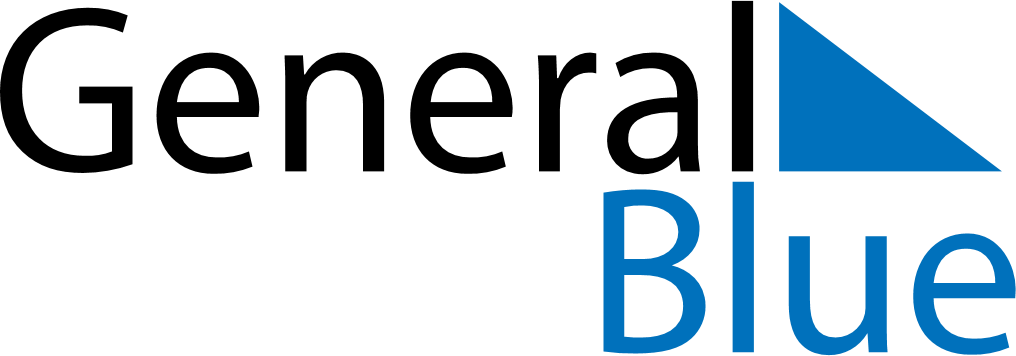 June 2024June 2024June 2024June 2024GuamGuamGuamMondayTuesdayWednesdayThursdayFridaySaturdaySaturdaySunday112345678891011121314151516Father’s Day1718192021222223Juneteenth2425262728292930